KLUBBHÅNDBOKFOR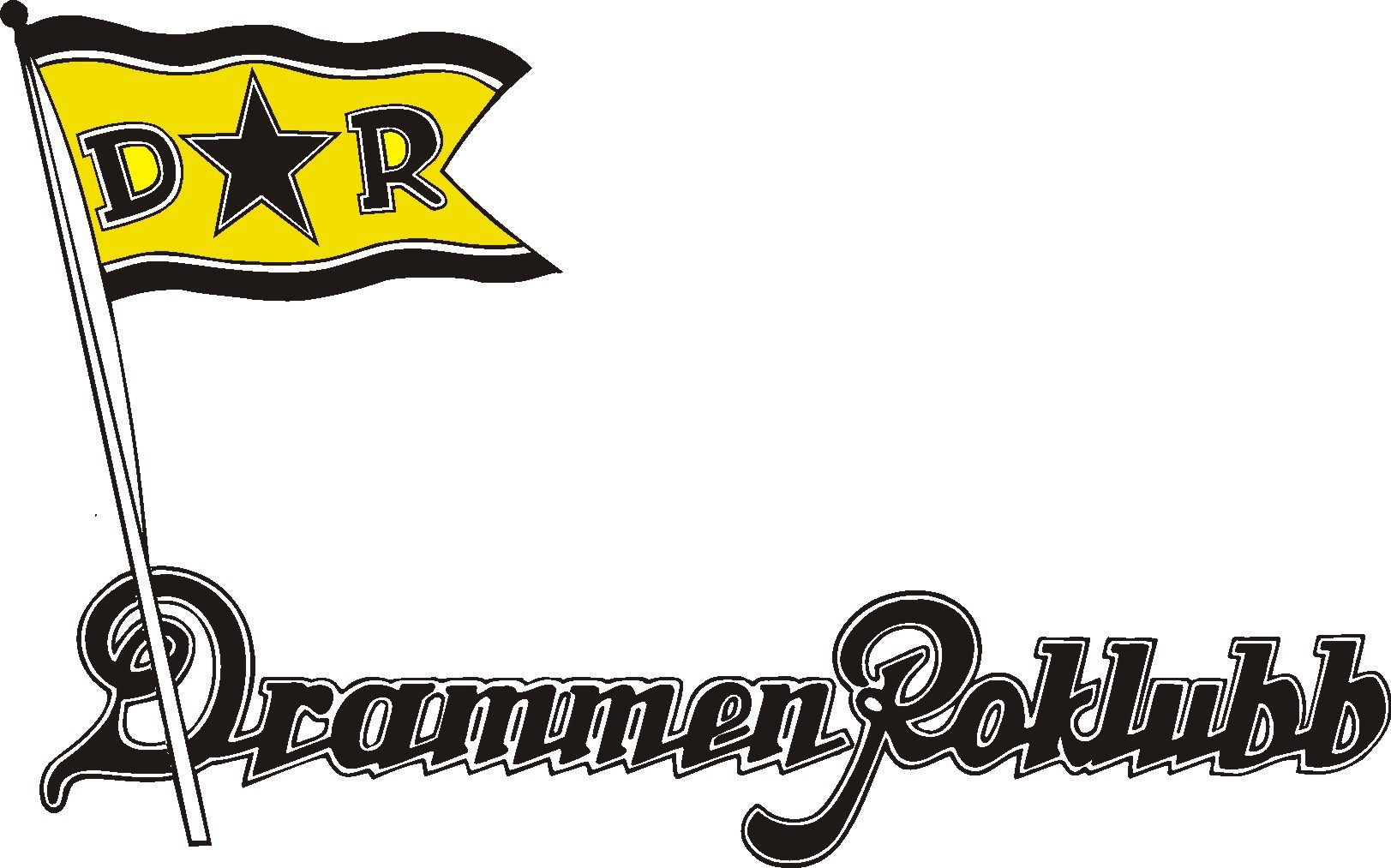 Vedtatt på årsmøtet13. februar 2020KlubbinformasjonKlubbnavn:			Drammen roklubb
Stiftet:				12. juni 1924
Idrett:			Roing
Postadresse:			Øvre Strandgate 14, 3018 Drammen
E-postadresse:			post@drammenroklubb.no
Internettadresse:		www.drammenroklubb.no
Organisasjonsnummer:		989 360 965
Bankforbindelse:		Sparebanken Øst
Bankkonto drift:		2220.28.28772Bankkonto kontigent:		2220.28.28772Bankkonto med binding:	2220.29.68825	
Medlem av:			Norges oforbund, Norges idrettsforbund og olympiske- og                 paralympiske komitéKlubbnummer i NIFs medlemsregister:  	KL06020034
Tilknyttet:			Vestfold Rokrets, Viken idrettskrets og Drammen idrettsrådInnledningKlubbens overordnede mål er å drive roidrett, både som konkurranseidrett og mosjonsidrett. Det skal legges til rette for et godt klubbmiljø og vises respekt.Klubbens ledelse, tillitspersoner, grupper og utvalg skal være sitt ansvar bevisst overfor årsmøtet som er klubbens øverste myndighet.Klubbens mål er å drive økonomisk forsvarlig med årlig positiv balanse i regnskapet. Båtmateriell og hus/anlegg skal behandles med respekt og holdes i god stand. Denne klubbhåndboken er et levende dokument. Den skal være et opplysningsdokument, for styrettillitsvalgte  for alle medlemmer i klubben. Alle tillitsvalgte personer plikter å sette seg inn i organisasjonsplanens innhold.Klubbens historieDrammens Roklub ble stiftet 7. mai 1878 ble besluttet oppløst i ekstraordinær generalforsamling 22. februar 1904. Ny klubb med samme navn ble stiftet 12. juni 1924  som en klubb kun mannlige medlemmer. Drammens Kvinnelige Roklubb ble stiftet 6. september 1945. Tidene forandret seg, og det ble kunstig å opprettholde to askilte klubber. Drammens Roklub og Drammens Kvinnelige Roklubb ble 4. desember 1987 slått sammen til en klubb som fikk navnet Drammen Roklubb. Den opprinnelige stiftelsesdatoen til Drammens Roklub ble videreført.VisjonDrammen oklubbvisjon: Drammen Roklubb skal gi liv til elva og være synlig og aktiv i bybildet. Klubben skal være et attraktivt fritidstilbud til ungdom.HovedmålHovedmålene til Drammen roklubb: øke antall aktive roerearbeide med trening og forbedre roteknikkgjennomføre roskole for nye medlemmer årligsamarbeide med andre roklubberholde kurs om roinstruksjon og følgebåtkjøringha fokus på å rekruttere tillitsvalgte og instruktørerkurse tillitsvalgte i klubbens aktiviteter og ansvarsforholdOrganisasjonI denne delen av håndboka beskrive hvordan klubben er organisert.OrganisasjonsplanÅrsmøtetÅrsmøtet er klubbens høyeste myndighet og avholdes hvert år før 1 mars. Årsmøtets oppgaver er nærmere beskrevet i klubbens lov. Der fremgår det også hvordan årsmøtet skal innkalles.Årsmøtet legger grunnlaget for klubbens virksomhet og styrets arbeid. Alle som ønsker å være med på å bestemme hva klubben skal gjøre, og hvordan den skal drives, bør delta på årsmøtet. Det skal skrives protokoll fra årsmøtet og denne bør være tilgjengelige for organisasjonsleddets medlemmer/tilsluttede organisasjonsledd for eksempel på klubbens hjemmeside. Før en publisering bør styret vurdere om det er personopplysninger i protokollen som er av en slik karakter at den ikke bør publiseres. HøstmøtetValg av rosjef, viserosjef, routvalg, regattautvalg og juniorutvalg kan skje på høstmøtet i oktobermåned. Valgene skal bekreftes på etterfølgende årsmøte. Rosjef velges i år med ulike tall, dettegjelder for det året årsmøtet holdes.Innkalling til høstmøte følger samme innkallingsprosedyre som for årsmøtet. Beretninger frarosjef/routvalg, regattautvalg og juniorutvalg legges fram på høstmøtet.StyretStyret er klubbens høyeste myndighet mellom årsmøtene. Noen saker kan ikke styrebehandles, men må behandles av årsmøtet. Det gjelder saker som fremgår av «Årsmøtets oppgaver», og disposisjoner av ekstraordinær karakter eller betydelig omfang i forhold til organisasjonsleddets størrelse eller virksomhet.Dersom styret er i tvil, bør saken opp på årsmøtet. I henhold til §20 i loven skal styret utføre følgende oppgaver:Sette i verk årsmøtets og overordnede organisasjonsledds regelverk og vedtakPåse at midler brukes og forvaltes på en forsvarlig måte, i samsvar med de vedtakene som er fattet på årsmøtet eller i et overordnet organisasjonsledd, og sørge for at har en tilfredsstillende organisering av regnskaps- og budsjettfunksjonen og en forsvarlig økonomistyringEtter behov oppnevne komiteer, utvalg eller personer for spesielle oppgaver og utarbeide mandat/instruks for deres funksjonRepresentere utadOppnevne en som er ansvarlig for politiattesterOppnevne en ansvarlig for barneidrettenAndre viktige oppgaver:Planlegge og ivareta lagets totale drift, herunder mål- og strategiarbeid, budsjett og regnskapPåse at idrettens retningslinjer for aktiviteten i  blir fulgtStå for s daglige ledelserbeidsgiveransvar for eventuelle ansatteLegge frem innstilling til årsmøtet på kandidater til valgkomitéOppnevne to personer som i fellesskap skal disponere s konti, og sørge for at de er dekket av underslagsforsikringOppnevne eller engasjere regnskapsførerLage årsberetning fra styret til årsmøtetklubbhåndbokaStyret består av 7 medlemmer og 2 varamedlemmer. Styremedlemmer og varamedlemmer møter på styrets møter. Varamedlem har stemmerett når et av de valgte styremedlemmer ikke er til stede. Dersom et styremedlem melder forfall for resten av perioden vedkommende er valgt, overtar 1. varamedlem dennes oppgaver og går inn som ordinært styremedlem, 2. varamedlem i denne rekkefølgen. Dersom det er umulig å løse oppgaven med de valgte varamedlemmer, kan styret oppnevne et nytt styremedlem, eventuelt innkalle til ekstraordinært årsmøte.Styret kan bestemme at varamedlemmene får spesifikke arbeidsoppgaver.Styrets arbeidStyret er vedtaksført når et flertall av styrets medlemmer er til stede. Vedtak fattes med flertall av de avgitte stemmene. Ved stemmelikhet er møtelederens stemme avgjørende. Styremedlemmene plikter å respektere et styrevedtak, selv om det er fattet mot vedkommendes egen stemme.Styremøter kan avholdes skriftlig (for eksempel per. e-post) eller i fjernmøte (for eksempel per. telefon/videokonferanse) dersom et flertall av styre medlemmene gir sin tilslutning til dette. Det skal alltid føres protokoll fra styremøtene.Hvert styremøte bør innledningsvis starte med spørsmål om det foreligger mulig inhabilitet i noen av sakene, og behandlingen av inhabilitet skal alltid protokolleres.Utvalg og komiteerHer finnes en oversikt over klubbens utvalg og komiteer. En nærmere beskrivelse av oppgaver og valgprosedyrer finnes i Vedlegg I. Kontrollutvalgåse at idrettslagets virksomhet drives i samsvar med og overordnet organisasjonsledds regelverk og vedtak. Ha et særlig fokus på at idrettslaget har forsvarlig forvaltning og økonomistyring, at dets midler benyttes i samsvar med lover, vedtak, bevilgninger og økonomiske rammer. OrdensutvalgSkal nominere, samt administrere og vurdere medlemmer til utmerkelser i henhold til kriterier gitt iRoutvalgetr ansvarlig for all idrettslig aktivitet, herunder opplæring av nye roere, tilrettelegge for roing og trening og at sikkerhetsreglene følgesHuskomiteenar ansvar for drift, renhold og vedlikehold av hus og anlegg og innkaller til vedlikeholdsdugnad ved behov.Regattautvalgetkal arrangere regatta i henhold til oforbundets retningslinjer, klubbens styre bestemmer det.Juniorutvalgetkal arbeide for trivsel og .Valgkomitar en viktig rolle for å sikre drift av klubben gjennom å finne personer med riktig kompetanse til styret, og ikke minst motivere til å ta ansvar.Seniorer – «onsdagsklubben»Hver onsdag formiddag møtes eldre til hyggelig samvær i klubbhuset.Klubbens lovKlubben har en egen lov. Loven er basert på lovnorm for idrettslag, og lovnormen er ufravikelig. Klubben kan vedta tillegg til loven, men tilleggene må ikke være i strid med lovnormen. Alle lovendringer må vedtas av årsmøtet og fremgå av protokollen. Dersom årsmøtet vedtar lovendringer skal protokollen sendes til idrettskretsen.Ved endringer i NIFs regelverk, plikter styret i organisasjonsleddet å gjøre eventuelle nødvendige endringer i eget regelverk. Slike lovendringer skal ikke vedtas av årsmøtet. Endringer skal gjøres kjent i organisasjonen så snart de er vedtatt av styret.Drammen roklubbs lov finnes her: www.drammenroklubb.no\Om klubben\Lov for Drammen roklubbMedlemskapMedlemskap i Drammen Roklubb er først gyldig fra den dag kontingent er mottatt av roklubben.Ved søknad om medlemskap skal det fylles ut et skjema med søkers navn, fødselsdato, adresse, e-post adresse, mobilnummer og det skal bekreftes at søker kan svømme. Søkere under 18 år skal oppgi navn på foresatte, samt foresattes e-post adresse. Søknad om medlemskap kan også gjøres via MinIdrett.Krav om innbetaling av medlemskontingent blir sendt ut fra klubbens kasserer.Norges Idrettsforbund har pålagt alle idrettslag/-klubber å føre elektronisk medlemsliste i et datasystem godkjent av NIF innen 31.12.2016. Klubben registrerer sine medlemmer i KlubbAdmin.Klubben har for tiden 4 æresmedlemmer.Medlemskap i Drammen Roklubb kan opphøre ved utmelding, strykning eller eksklusjon. Utmelding skal skje skriftlig og får virkning når den er mottatt.Medlemskontingent og treningsavgifterMedlemskontingenten fastsettes på årsmøtet som egen sak, jf. Klubbens lov §4. Medlemskontingent skal betales for hvert enkelt medlem. Familiemedlemmer kan betale lavere medlemskontingent når et annet familiemedlem på samme adresse betaler full kontingent. Medlemskontingent fastsettes for kommende år. Medlemskontingenten forfaller til betaling 31. januar. Det kreves ikke kontingent fra æresmedlem.I tillegg til medlemskontingent krever klubben treningsavgift for bruk av innetreningsutstyr og båtmateriell. Årsmøtet fastsetter treningsavgiften for kommende år eller gir styret fullmakt til å fastsette treningsavgiften.Medlemskontingent og treningsavgifter for 2020 er:Medlemskontingent (uansett alder) kr Familiemedlem med samme adresse som hovedmedlem, kan betale kr 200. Som familiemedlem regnes ektefelle/samboer og hjemmeboende barn/søsken til og med det året hun/han fyller 20 årTreningsavgift kr 1550Treningavgift inkluderer lisens på kr 250 som løses og betales av klubben.Nye medlemmerNye medlemmer gis mulighet til trening eller av båtene fem ganger i løpet av to uker før medlemskap må tegnes og medlemskontingent og treningsavgift påløper.Lisens skal være løst før båtene benyttes. Lisensen dekker en grunnleggende forsikring for alle utøvere, og satsen bestemmes av Norges Roforbunds TingLisensAlle som bruker båter og/eller annet treningsutstyr, må ha lisens.Det er den enkeltes ansvar at lisens er betalt.Sjekk lisensliste som henger i båthuset og gi tilbakemelding til rosjef eller kasserer dersom du mener at opplysningene ikke er riktige.Liste over betalt kontingent og treningsavgifter henges opp i båthuset. Bare medlemmer som har betalt, kan benytte klubbens fasiliteter. Dersom det mangler innbetaling fra , kan bli nektet adgang til klubben og nøkkelkort kan bli sperret.InnkrevningsrutinerMedlemskontingent og treningsavgift forfaller til betaling 31. januar. Klubbens kasserer sender . Informasjon om medlemskontingent og treningsavgift legges ut på klubbens hjemmeside og sendes ut på e-post til alle medlemmer som har oppgitt e-post adresse. Purring sendes innen utgangen av februar måned, eventuelt per post til som ikke har oppgitt e-post adresse. Medlemmer som ikke har betalt medlemskontingent og treningsavgifter, nektes bruk av klubbens treningsfasiliteter etter 31. mars og eventuelt nøkkelkort kan bli sperret. Medlemmer som ikke har betalt ved utgangen av året, fratas sitt nøkkelkort og kan strykes som medlem 31. desember. Ønskes medlemskapet gjenopptatt, skal skyldig kontingent og avgifter betales. Eventuelt nytt nøkkelkort kan først kjøpes etter ett år som medlem.Nye medlemmer må betale medlemskontingent og treningsavgift innen en måned etter innmelding. Det sendes ut purring med 10 dagers forfall. Mangler fremdeles betaling, opplyses vedkommende om at opptak som medlem ikke er godkjent.Styret kan vedta purregebyr.Startkontingenter – deltakeravgifterDeltakelse i konkurranser krever ofte startkontingent. I de fleste tilfeller dekkes dette av roklubben. Ved deltagelse på turer/treningssamlinger/konkurranser  det ofte påløpe en egenandel bestemt av styret. Klubbens aktivitetstilbud
Drammen Roklubb er en klubb for å ro. Klubben har i hovedsak konkuransebåter til tradisjonelle konkuranser på flatt vann, men har også noen båter som passer for tur/mosjon eller roing på mer urolig farvann. Klubben tilbyr trening for medlemmer som har betalt , det inkludere forsikring for  i treningsrommet og ro i båt på vannet.Barne- og ungdomsidrettBarneidrettAlle som har ansvar for barn eller er trenere for barn, skal kjenne til idrettens barnerettigheter og bestemmelser om barneidrett. All aktivitet for barn skal legges opp slik at klubben følger intensjonene i retningslinjene og bestemmelsene. Styret må i denne forbindelse oppnevne en ansvarlig (tillitsvalgt eller ansatt) for barneidretten (Lovnorm - § 18 Idrettslagets styre (2) f). Dette innebærer ataktiviteten skjer på barnas premisserbarna har det trygtbarna har venner og trivesbarna opplever mestringbarna får påvirke egen aktivitetbarna kan velge om og hvor mye de vil konkurrere
Les mer
Idrettens barnerettigheter og bestemmelser om barneidrettUngdomsidrettAlle som er trenere for ungdom i klubben, skal kjenne til retningslinjene for ungdomsidrett. Klubben og trenerne skal sørge forat ungdom kan bli så gode som de selv vilå legge til rette både for som vil konkurrere, og dem som ikke ønsker å konkurrereat ungdom får være med på å bestemme over egen aktivitetat ungdom får bidra med det de kanat ungdom får utdanning eller kurs for å utvikle segat treningsavgiften er overkommelig for ungdom
Les mer
Retningslinjer for ungdomsidrett fra Norges IdrettsforbundAktivitetsplan/terminlisteKlubben tilbyr ro-opplæring for ungdommer fra 12 -18 år. Det arrangeres roskole for nybegynnere. Juniorgruppa deles inn i treningsgrupper etter alder og ferdighetsnivå, de tilbys trening 2-7 dager pr uke. De aktive deltar også på regattaer. Klubben tilbyr egentrening og fellestreninger for voksne og tidligere aktive roere. All informasjon om trening, aktivitet og regattaer legges ut på den lukkede Facebooksiden «Drammen roklubb for aktive». Spond systemet brukes av trenere og Rosjef for å organisere treninger og for dialog med de aktive og foresatte.Klubbens arrangementerReise i regi klubbenPå alle reiser i regi av klubben (samlinger, cuper, turneringer, konkurranser osv.) skal det pekes ut en ansvarlig reiseleder som har overordnet myndighet fra avreise til hjemkomst. Reiselederen kan være en av foreldrene som har meldt seg frivillig til å være med på et stevne eller et annet arrangement. Det kan være en eller flere reiseledere, og det velges ut én hovedansvarlig blant dem. Alle skal være kjent med og følge instruksen. Alle barn under år skal ha følge av foreldre eller annen foresatt dersom reisen innebærer overnatting, hvis ikke annet er avtalt.Vær oppmerksom på at det må innhentes politiattest for foreldre og andre voksne som er med en gruppe mindreårige på et utenlandsopphold eller trenings-/konkurranseopphold i regi av klubben.Retningslinje for Reiseleder:Reiseleder skal før avreise informere deltakerne og eventuelt foresatte om navn på hovedleder og ledere, deres telefoner, avreise og hjemkomst, eventuelle egenandeler og avtalt kostnadsdekning.Reiseleder skal sørge for at oppdatert deltakerliste med hjemme telefon nr. på alle deltakerne finnes på klubbkontoret ved avreise.Reiseleder skal sørge for at lederne er oppdatert før og under oppholdet, og sørge for at lederne er kjent med denne instruks.Reiseleder har overordnet ansvar for at reisen foregår etter de retningslinjer klubben har bestemt, og skal sammen med de øvrige ledere bidra til trivsel for alle deltakerne.Reiseleder skal sørge for at det etter reisen blir levert regnskap med bilag for turen til klubbens kasserer senest 14 dager etter hjemkomst.Reiseleder skal rapportere til klubbens leder umiddelbart i saker av følgende karakter:Overgrepssaker.Ulykke med personskader.Dødsfall blant klubbens medlemmer.Økonomisk utroskap.Klare brudd på det klubben ønsker å stå for.Andre saker som kan medføre spesielle medieoppslag, eller oppmerksomhet fra det offentlige.Kjøregodtgjørelse og refusjon for utgifterAll kjøring skal på forhånd være avtalt med rosjefen eller styret. Kjøregodtgjørelse kan betales med inntil 60% av Statens regulativ. Kjøring av egne barn dekkes ikke av klubben.Ved kjøring av båthenger, betales inntil 100% av Statens satser. Ved spesielt lange reiser med båthenger anbefales det avklare betaling med styret på forhånd. Betales det ut kjøregodtgjørelse og refusjon for faktiske utgifter, skal det leveres kjøreliste og kvitteringer.Klubben utbetaler ikke diett og passasjertillegg.ReiseregningFølgende fylles ut på reiseregningen:Til deg som er …UtøverUtøverne bør være kjent medhva klubben står for (verdier, visjon og virksomhetsidé)aktivitetstilbudetmedlemskapdugnadklubbens retningslinjer og forventninger til utøverneForelder/foresattForeldre bør være kjent medhva klubben står for (verdier, visjon og virksomhetsidé)aktivitetstilbudetmedlemskapforsikringerpolitiattestdugnadklubbens retningslinjer og forventninger til foreldreneTrenerTrenerne er ansvarlige for oppfølging av sine respektive tildelte utøvere/grupper/lag. Trenerne rapporterer til rosjefen. Oppgaver:Sette opp sportslige og sosiale mål for laget foran hver sesong i samsvar med klubbens sportslige planPlanlegge trening i samsvar med aktivitetsplan/terminliste og klubbens sportslige planLede treningene i samarbeid med eventuelt andre trenere/hjelpetrenereMøte i god tid til trening og konkurranserHa dialog og samarbeid med foreldreLede utøverne på trening og regattaBidra i trenergruppen og møte i trenerforumet i regi av klubbenFølge gjeldende regelverkSette seg inn i barneidrettsbestemmelsene og retningslinjer for ungdomsidrett fra Norges idrettsforbundSette seg inn i klubbens verdigrunnlag og retningslinjer for utøvere og trenereSe til at både egen og utøvernes er i samsvar med klubbens verdier og retningslinjerVære oppdatert på informasjon fra styretRepresentere klubben på en god måteLaglederLaglederen er klubbens administrative leder på regatta/konkurranse og har ansvaret for at alt praktisk fungerer rundt utøverne. Laglederen skal overlate alt det sportslige til treneren/trenerne som har ansvar for organisering startnummer, båter osv. Lagleders viktigste oppgave på regatta er å representere klubben på lagledermøtet og videreformidle informasjon derfra til utøverne.
Lagledere bør være kjent medegattaprogram og startlister for den aktuelle regattaenisens og forsikringerlubbens retningslinjer og forventninger til foreldreKlubbdriftI denne delen av klubbhåndboka beskrive klubben arbeider for å oppnå en velfungerende drift av klubben.Kurs og utdanningDet finnes flere kurs avholdt av Norges oforbund. De mest aktuelle er de ulike trenerkursene som avholdes. Mer informasjon om dette finnes på Norges  hjemmesider(www.roing.no), eller ved å kontakte styret.MedlemshåndteringKlubben benytter KlubbAdmin, som er et elektronisk medlemssystem. Det sendes ut betalingskrav for medlemgskontigent og treningsavgift per epost til medlemmene. Inn- og utmelding av klubben skjer skriftlig til styret. Dugnad og frivillig arbeiddrives av frivillige. Det vil si at foreldre, foresatte og medlemmer stiller opp uten å motta lønn. Denne ubetalte innsatsen bidrar til at har et godt aktivitetstilbud og blir et godt sted å være. Det er mange oppgaver som skal løses i klubben, blant annet rydding og vasking av klubbhuset, bidrag på regattaer klubben arrangerer og kiosksalg. Dette frivillige arbeidet som kommer og medlemmene til gode, kalles «dugnad». Dugnadsarbeid gir mange gode opplevelser og en følelse av å bidra til fellesskapet. Din innsats blir satt stor pris på!PolitiattesterKlubben krever politiattest av alle frivillige som skal utføre oppgaver for klubben som innebærer et tillits- eller ansvarsforhold overfor mindreårige eller mennesker med utviklingshemming. Det er to viktige overordnede grunner til at norsk idrett har innført en ordning med politiattest:Seksuelle overgrep mot barn er totalt uforenlig med idrettens verdigrunnlag.Norsk idrett skal være et trygt sted å være for barn, og et trygt sted for foreldre å sende sine barn.
Klubben følger informasjon om politiattest for idrettslag fra Norges Idrettsforbund. Den finnes her:https://www.idrettsforbundet.no/klubbguiden/politiattest/Mobbing og seksuell trakasseringDen som utfører eller bidrar til mobbing og/eller seksuell trakassering skal ekskluderes fra klubben og i grove tilfeller politianmeldes.Klubbens antidopingarbeidKlubben og medlemmene er omfattet av idrettens bestemmelser om doping. Klubben tar aktivt avstand fra all bruk av dopingmidler. Klubben bruker Antidoping Norge i arbeidet mot doping. Les mer
Informasjon om rent idrettslag fra Antidoping NorgeSikkerhetsarbeidhar skilt ut et eget sikkerhetsreglement som finnes under «Trening» på klubbens internettside www.drammenroklubb.no. Alle klubbens medlemmer plikter å gjøre seg kjent med dette reglementet.ØkonomiRegnskapKlubben skal føre spesifisert regnskap. Alle inn- og utbetalinger skal gå gjennom klubbens kontoer. Det er ikke tillatt å sette penger som tilhører klubben eller dens medlemmer, inn på personlige . Blir det brukt personlige og vedkommende ikke kan gjøre rede for penger som er kommet inn, kan det regnes som underslag. Alle fakturaer skal attesteres av to personer, den som har bestilt varen og styreleder.Alle innkjøp skal godkjennes av styret eller en annen med fullmakt.Alle egenandeler og startavgifter skal betales gjennom klubben. Når en reiser med et lag kan det betales ut forskudd til lagleder, vedkommende skal da levere inn reiseoppgjør og kvitteringer for faktiske utlegg.Kostnader ved deltakelse i konkurranser og treningsaktiviteterRoere som tas inn på Norges Roforbunds representasjonslag, får som hovedregel dekket treningsopphold og representasjon av klubben etter regning fra Norges RoforbundAndre utgifter dekkes ikke av klubben uten at dette er avtalt på forhånd. Styret har rett til å vedta å innkreve egenandeler for deltakelse i regattaer og samlinger. Informasjon om dette skal gis i god tid og senest før påmelding.Lønn og honorarDrammen Roklubb har ingen ansatte. Styret kan vedta godtgjørelse for rengjøring av garderobe, dusj, toalett og treningsrom. Avtale gjøres med hussjefen.Styret kan vedta godtgjørelse til trenere etter forslag fra rosjefen. Avtale gjøres med rosjefen. Godtgjørelsen skal være innefor det som unntas lønnsopplysningsplikt og beskatning. De gjeldende satser finnes hos skatteetaten: 
https://www.skatteetaten.no/bedrift-og-organisasjon/rapportering-og-bransjer/bransjer-med-egne-regler/frivillige-og-ideelle-organisasjoner/skatt-for/skatteplikt-for-utovere-og-tillitsvalgte-mv/Økonomisk utroskap/varslingspliktDersom noen oppdager uriktighet i pengebruk skal dette omgående varsles til klubbens leder og . Slike saker skal styret forlegge rådet før eventuell anmeldelse til politi/offentlig myndighet, avhengig av alvorlighetsgrad.Klubben skal til enhver tid ha gyldig underslagsforsikring.Anlegg og utstyrKlubbens hus i Lilleparken eies og drives av klubbens medlemmer. Huset har en utleiedel som for tiden er utleid på kontrakt til NorgesCatering. Denne delen har egen inngang. Klubbdelen består av båthall, treningsrom, garderober med dusjer, badstuer og toaletter, samt to klubbrom i annen etasje.For tilgang til klubbdelen, kan medlemmene kjøpe nøkkelkort når visse vilkår er oppfylt. Det er alles ansvar at huset til enhver tid behandles forsiktig uten unødig slitasje.Inngangsdøren skal alltid være låst. Dørene til båthallen skal være lukket når ingen er til stede. Den siste som forlater klubbhuset, skal slukke alle lys og kontrollere at også dørene til båthallen er forsvarlig stengt.Klubbhuset har alarm som aktiviseres automatisk om natten. Hussjefen kan gi opplysning om alarmen er aktivisert. Utløses alarmen, må den skyldige betale for utrykning av vaktselskapet.Båthallen er forbeholdt klubbens egne båter.Utmerkelser og æresbevisningerDriften av Drammen Roklubb er basert på frivillig innsats. Det er derfor viktig for klubben å vise at man verdsetter ekstraordinær innsats, og belønne denne. Drammen oklubb har fire utmerkelser som kan gis til medlemmene av klubben. Det er ordensutvalget i klubben som administrerer utvelgelse og tildeling av æresbevisningene. Felles for alle æresbevisningene er at begrunnede nominasjoner av æresbevisningene rettes til ordensutvalget. OrdensrådsmøteBesluttende instans for alle utmerkelser er ordensrådsmøtet. Ordensrådsmøtet består av ordensutvalget, kontrollkomiteen og klubbens styre. Møtet er beslutningsdyktig ved over 50% oppmøte, samt minst 1 representant fra henholdsvis ordensutvalget, kontrollkomiteen og styret. Alle nominasjoner til utmerkelser, samt diskusjoner på møtet skal holdes konfidensielt. Dersom en av møtets deltagere er aktuell for en nominasjon, skal vedkommende ikke være tilstede under diskusjonen. Ordensutvalget har som oppgave å samle inn nominasjoner før møtet, sette agendaen og lede møtet. Alle nominasjoner må være ordensutvalget i hende i før møtet. Det betyr at det ikke er anledning for møtets deltagere å nominere kandidater under møtet.InnsatspokalDrammen Roklubbs Innsatspokal skal gis til et, eller flere medlemmer som i inneværende år har gjort en ekstraordinær innsats som bør belønnes Innsatspokalen skal deles ut på Høstmøtet, eller Årsmøtet. Ordensrådsmøtets beslutning om utdelinger av hederstegnet fattes ved alminnelig flertall.HederstegnEtter begrunnet nominasjon fra klubbens medlemmer kan Ordensutvalget tildele medlemmer hederstegn. Ordensutvalget kan også selv ta initiativet til utdeling og skal da innhente relevante referanser for sin kandidat.Begrunnelsen for tildelingen av hederstegnet skal være at et medlem har skjøttet tildelte verv på en fremragende måte og vist en bredde i sitt engasjement, eller på annet vis gjort en spesielt god innsats for klubben. Hederstegnet skal deles ut på Årsmøte eller annen passende anledning.Drammen Roklubbs hederstegn er klubbmerket i miniatyr med gullkrans.Ordensrådsmøtets beslutning om utdelinger av hederstegnet fattes ved alminnelig flertall.GullåreGullåren er en nål hvor bokstavene «DR» er gjennombrutt på midten, med plass til åren som er stukket i oppborede hull. Nålen er av sort emalje, åren er gullfarget. Begrunnelsen for tildelingen av Gullåre skal være at et medlem gjennom lengre tid gjort en spesielt god innsats for klubben gjennom aktiv deltagelse i administrasjon, g/eller utøvelse av rosporten. Gullåren skal deles ut på Årsmøte eller annen passende anledning.æresmedlemmer er berettiget til å bære gullåra.Ordensrådsmøtets beslutning om utdelinger av hederstegnet fattes ved 2/3 flertall.ÆresmedlemSom æresmedlemmer kan utnevnes personer som har ytt klubben ekstraordinære tjenester, og/eller som på en særlig fremragende måte har gjort seg fortjent gjennom ekstraordinær sportslig eller administrativ innsats gjennom flere år.Ordensrådsmøtets beslutning om utdelinger av æresmedlemskap fattes ved flertall, og krever ¾ oppmøte blant representantene i ordensrådet. Æresmedlemskap skal tildeles på Årsmøte eller annen passende anledning.VEDLEGGDRAMMEN ROKLUBB - VERVEn person kan ikke samtidig inneha mer enn ett av følgende verv i klubben: Medlem av styret, valgkomité, kontrollkomité, lovutvalg.Følgende verv skal velges på av Årsmøtet, enten under Høstmøtet eller ordinært Årsmøte:STATUTTER FOR DRAMMEN ROKLUBBS FOND OG INNSATSPOKALEN1.Drammen Roklubbs Fond og Innsatspokalen styres av .2.Fondets midler er tilkommet ved:Livsvarige medlemmers kontingentGaverAvsetning av en del av det årlige driftsoverskudd etter vedtak på årsmøteAvkastning av fondets midler3.Årsmøtet kan etter innstilling fra klubbens styre øremerke deler av fondsmidlene til spesielle formål4.Leif Grans Innsatspokal av 18.10.1977, opprinnelig på kr 5.000, er fra 01.01.2013 spesifisert i regnskapet for Fondets samlede midler (jfr. notat nedenfor).5.Fondets formål er å øke dets kapital mest mulig, for dermed å trygge klubbens fremtidige økonomiske stilling.6.7.All avkastning av midlene skal tillegges fondet. Dog kan avkastningen disponeres av styret hvis dette er nødvendig og er drøftet med .8.Et hvert uttak av Fondets midler skal på forhånd godkjennes av . Dette skal fremgå av Fondets årsberetning og forelegges på årsmøte.9.Fondets midler føres opp som aktiva i klubbens årsregnskap. Klubbens skal godkjenne Fondets regnskap før dette legges fram på årsmøtet.Vedtatt på Drammen Roklubbs årsmøte . februar .Forandring i disse statutter kan kun skje på Drammen Roklubbs årsmøte med 2/3 flertall.LEIF GRANS FOND «INNSATSPOKAL»Drammen, 18. oktober 1977.Jeg vil med dette underrette om at jeg i dag har gitt klubben kr 5.000,- som gave til«Innsatspokal». For beløpet har jeg kjøpt en obligasjon litr. C nr. 1463 stor kr 5.000,- i A/S Veritashuset 7 ½ % obligasjonslån 1977. Renteavkastningen vil bli satt inn på konto i Lier Sparebank. Gaven er gitt således at renteavkastningen kan benyttes til «Innsatspokal» som skal deles ut på klubbens årsmøte. Er ingen kandidat funnet verdig til denne pokal på nevnte årsmøte, kan rentene tillegges fondets kapital for senere utdeling. Ved eventuell uttrekning av obligasjonen, er det en uttrykkelig forutsetning at beløpet skal benyttes til gjenkjøp av verdipapirer med best mulig renteavkastning. Gavens grunnkapital kan ikke angripes.Gaven skal bestyres av klubbens fondsstyre.Leif Gran (sign.)Regler for nøkkelkortNøkkelkortet er basert på tillit og koster kr 100. Det kan kjøpes av hussjef eller leder.Kun personer som har vært medlem i minimum ett år og har betalt medlemskontingent, kvalifiserer til å kjøpe nøkkelkort.Nedre aldersgrense for å få kjøpt nøkkelkort, er 15 år. Medlemmer mellom 15 18 år, må fremvise bekreftelse fra foreldre/foresatte, før kortet utleveres.Nøkkelkortet er personlig og skal ikke overlates til andre.Hvis kontingent og treningsavgifter ikke betales etter purring, vil nøkkelkortet bli sperret.Dersom kortinnehaver utviser adferd eller oppførsel som ikke er forenelig med bestemmelser i klubbhåndboka, kan nøkkelkortet sperres.Ved mislighold av nøkkelkortet, blir kortet sperret.Mistes kortet, må hussjefen informeres omgående slik at kortet kan sperres.Det er ikke mulig å gjenåpne sperret kort.Potensielle medlemmer kan gis tilgang til klubben sammen med medlem som har nøkkelkort, dette er begrenset til fem ganger i løpet av to uker før medlemskap må tegnes. Ved utmelding av klubben skal nøkkelkortet leveres tilbake.Samtykkeerklæring for publisering av bilder på Drammen Roklubbs nettsideKlubben er pliktig til å samle inn samtykke fra alle som får sine bilder publisert på hjemmesiden. 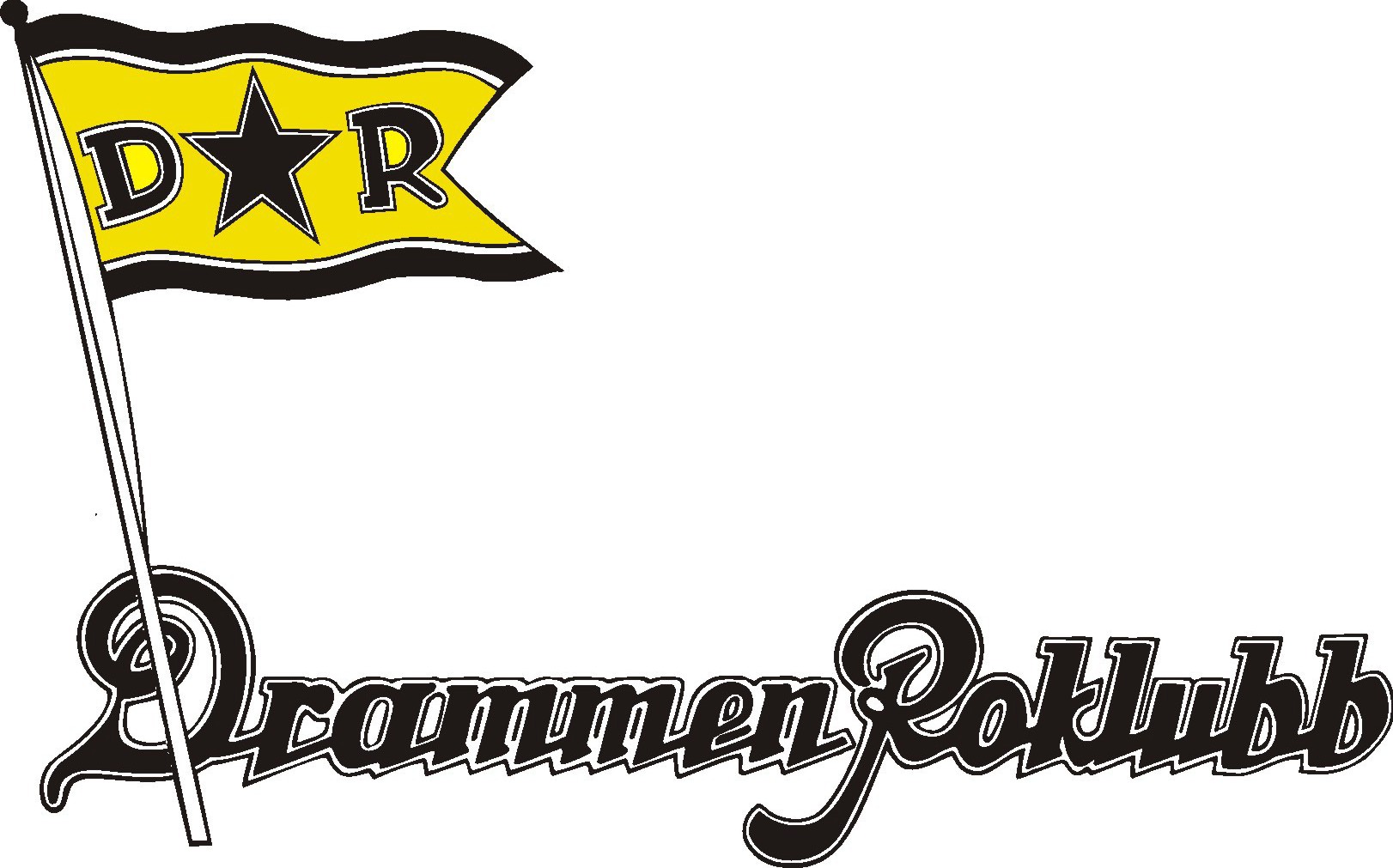 Merke og drakterKlubbens farger:	Gult og sort.Maling: RAL 1033 Dahlia yellow. Trykksaker: PMS 116 U gul.Klubbens kjenningsmerke:	Gult åreblad med sort begrensning og sort stjerne på årebladet, sort begrensning på årehalsen.Klubbens standard:	Gul bunn med sort kant og sort stjerne mellom klubbens initialer. Klubbens flagg:	Gult splittflagg med sort stjerne mellom klubbens initialerog under kant.Konkurransedrakt:	Hvit overdel med skråstilt bånd i sort og gult, sort Klubbmerke:	Stjerne mellom klubbens initialerKlubbantrekk:	Sort jakke med klubbens initialer delt av sort stjerne på brystlommen.Klubbslips i sort med skråstilte gule striper/skjerf.Drammen Roklubbs merke: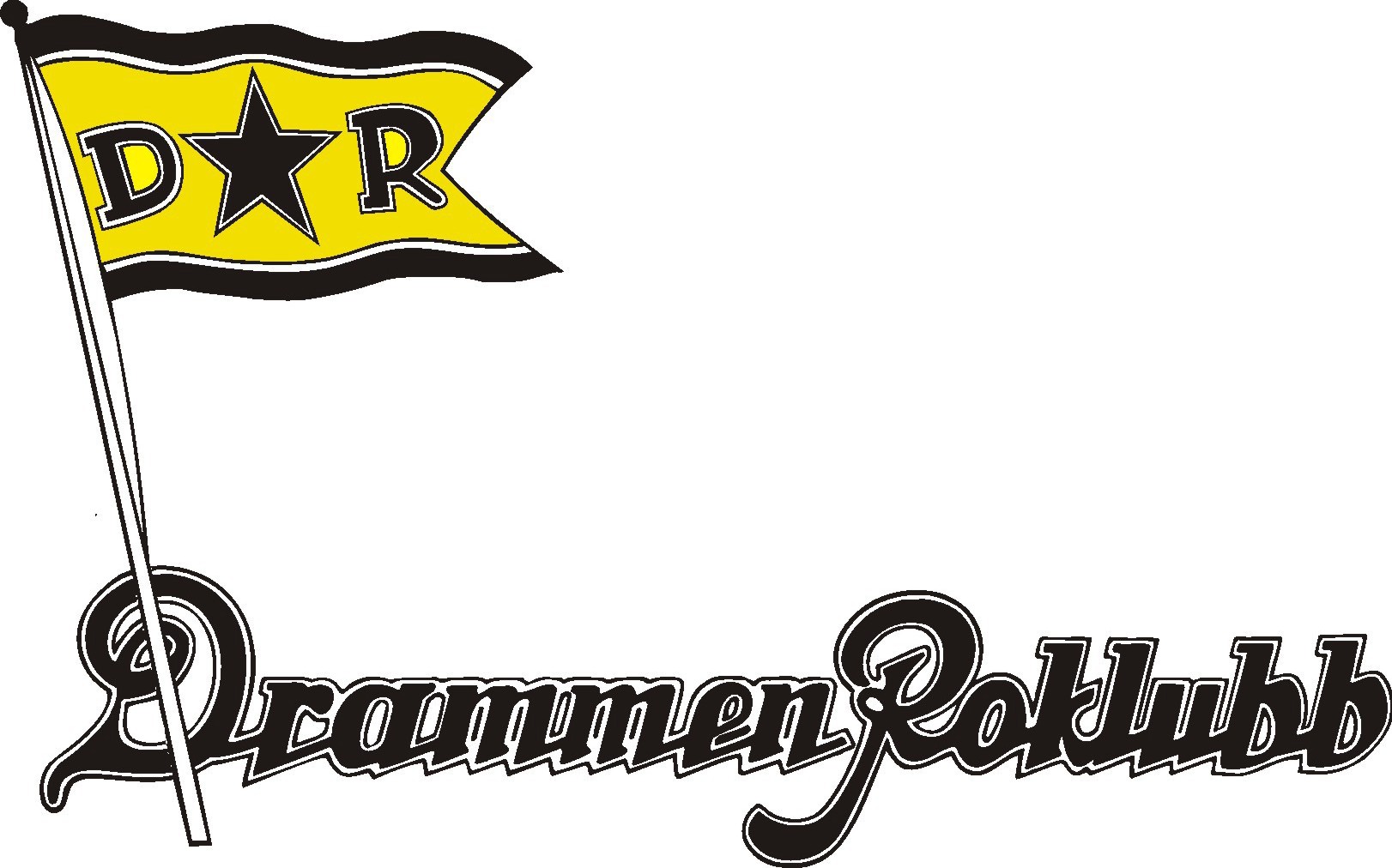 Drammen roklubbs konkuransedrakt:Maler og eksemplerFølgende maler og eksempler finnes nederst på: https://www.idrettsforbundet.no/klubbguiden/klubbhandboka/Maler for klubbInnkalling til styremøteProtokoll fra styremøteÅrshjul med faste oppgaver i klubben 
Kommunikasjonsstrategi for idrettslagØkonomihåndbokSjekkliste årsmøterForslag til innkalling til årsmøte i idrettslagForslagskjema sak til årsmøtet
Årsberetning til årsmøteProtokoll fra årsmøteReiseregningssjemaDRAMMEN ROKLUBBREISEREGNINGRolleVelges forValg- årOppgaverStyret2+7Leder2 årLike tallStår for klubbens daglige ledelse, koordinerer styrets og klubbens totale aktivitetInnkaller til styremøter, forbereder saker og leder møtene.Er klubbens ansikt utad, og klubbens representant i møter og forhandlinger.Anviser utbetalinger sammen med kasserer.Oppdaterer SportsAdmin og gir tillitsvalgte nødvendige tilganger til idrettens systemer.Er ansvarlig for utleiekontrakter.skal påse at valg, adresseforandringer, oppgaver over medlemmer o.a. som har interesse for/skal sendes inn til krets- og forbund, meldes til overordnede instanser innen gitte frister.Skal sende inn samordnet registermelding i KlubbAdmin etter regler gitt av Norges Idrettsforbund.Skal søke om momsrefusjonEr ansvarlig for innhenting av lovpålagte politiattester.StyretNest- leder2 årUlike tallFungerer som leder under dennes fravær, og bør derfor være valgt med henblikk på at han/hun kan rykke opp som leder på et senere tidspunkt.Bistår leder og danner et lederteam med denne.Har ansvar for medlemsmøter og 17. mai arrangementet og andre tilstelninger i klubben.Har ansvar for årlig å sende søknad til Drammen kommune gjennom Drammen Idrettsråd.Innkaller og orienterer valgkomiteen før årsmøtet.Har ansvar for at det blir ført individuell medlemshistorikk over tillitsvalgte og medlemmenes sportslige resultater.StyretSekretær2 årUlike tallFører referat over alle styremøter og medlemsmøter.Oppdaterer håndboken.Tar seg av inngående og utgående post og arkivering.Er ansvarlig for og koordinerer klubbens hjemmeside, www.drammenroklubb.no.Lager møteplan i samsvar med hele styret og distribuerer denne til alle styremedlemmer.Lager oversikt over styrets medlemmer og andre tillitsvalgte og legger den ut på hjemmesiden.RolleVelges forValg- årOppgaverStyretKasserer2 årLike tallDisponerer lagets midler og har fullmakt til klubbens bankkonti som disponeres av to personer i fellesskap (kfr DR lov §12). Har kjennskap til kontoplan og fører regnskap i henhold til denne (http://www.idrett.no/ftp/Lover/doc/kontoplan.ht m).Anviser utbetalinger sammen med lederHar til enhver tid oversikt over lagets økonomiske situasjon og følger opp denneKvartalsvis drøfter regnskap og budsjett med Setter opp resultatregnskap ved årets slutt og påser at dette blir revidert til årsmøtetAnsvarlig for klubbens medlemsregister i KlubbAdminKrever inn kontingent, avgifter og egenandeler fra medlemmene.Løser lisens (forsikring) i SportsAdminfor alle medlemmer som har betalt treningsavgift samt for trenereStyretRosjef2 årUlike tallVelges på høstmøtet  året før og bekreftes på årsmøtet i ulike tallAdministrerer all idrettslig aktivitetSørger for at sikkerhetsreglene er kjentHar ansvar for på forhånd å opplyse om egenandeler og innkreving av disseHar ansvar for å administrere transport av roere og båterSetter opp budsjett for sitt ansvarsområdeHar ansvar for lisenser og påmelding til idrettslige aktiviteter, reiser og oppholdLeder routvalgetGjennomgår sikkerhetsreglene hvert årStyretHussjef2 årLike tallHar ansvar for å administrere drift og vedlikehold av hus og anlegg, inkl. renholdUtarbeider budsjett med drift- og vedlikeholdsplanerHar ansvar for alle klubbens forsikringerHar ansvar for låssystemet (nøkkelkort)Leder huskomiteenInnkaller til vedlikeholdsdugnader ved behovStyretMaterial- sjef2 årUlike tallEr ansvarlig for romateriell og treningsutstyr, og at dette lagres på forsvarlig måteEr ansvarlig for vedlikehold av følgebåter, motorer og bryggeanleggEr ansvarlig for vedlikehold av båthengerenUtarbeider budsjettUtarbeider og vedlikeholder liste over båter, årer og innendørs treningsutstyr. Oversikten vedlegges klubbhåndboken.Styret1. vara- medlem1 årÅrligStyret2. vara- medlem1 årÅrligRolleVelges forValg- årOppgaverKontroll-
UtvalgLederMedlemMedlem 2 år 2 år 2årUlike tallLike tallUlike tallBestår av leder og to medlemmerKontrollutvalget skalPåse at idrettslagets virksomhet drives i samsvar med idrettslagets og overordnet  organisasjonsledds regelverk og vedtak. Ha et særlig fokus på at idrettslaget har forsvarlig forvaltning og økonomistyring, at dets midler benyttes i samsvar med lover, vedtak, bevilgninger og økonomiske rammer. Forelegges alle forslag til vedtak som skal behandles på årsmøtet, og avgi en uttalelse til de saker som ligger innenfor sitt arbeidsområde.Føre protokoll over sine møter, avgi en beretning til årsmøtet, og foreta regnskapsrevisjon, med mindre idrettslaget har engasjert revisor. I så fall skal utvalget minst ha et årlig møte med revisor, og kan ved behov engasjere revisor for å utføre de revisjonsoppgaver utvalget finner nødvendig.[Utføre de oppgaver som fremgår av vedtatt instruks.] Ro- utvalg 2+3Vise- rosjef2 årLike tallBestår av rosjef, viserosjef og tre valgte medlemmer.Rosjef og viserosjef velges for 2 år av gangen, rosjef velges i år med ulike årstall, viserosjef i år med like årstall. Medlemmene i routvalget velges for 1 år av gangen.Rosjefen leder utvalgetRoutvalget er ansvarlig for all idrettslig aktivitet, herunder opplæring av nye roere, tilrettelegge for roing og trening og at sikkerhetsreglene følgesRoutvalget skal sørge for at det er tilgjengelig protokoll hvor alle roturer på Drammenselva føres inn med lengde på turen. Ved sesongslutt premieres den/de som har rodd lengst.Routvalget skal sammen med trenerne sørge for at konkurranseroerne stiller best mulig forberedt til regattaer.Routvalget skal tilrettelegge all transport.Routvalget skal sørge for påmelding til regattaer i www.sportsadmin.no og gi informasjon til kasserer om egenandeler og betaling av startkontingent i henhold til regattaens innbydelse.Rosjefen og routvvalget har ansvar for invitasjon og påmelding til Vestfold Cup i Drammen og informere regattautvalget om dato for arrangementet.Routvalget skal arrangere klubbmesterskap for klubbens medlemmer, fortrinnsvis etter at regattasesongen er ferdig på høsten.Medlem1 årÅrligBestår av rosjef, viserosjef og tre valgte medlemmer.Rosjef og viserosjef velges for 2 år av gangen, rosjef velges i år med ulike årstall, viserosjef i år med like årstall. Medlemmene i routvalget velges for 1 år av gangen.Rosjefen leder utvalgetRoutvalget er ansvarlig for all idrettslig aktivitet, herunder opplæring av nye roere, tilrettelegge for roing og trening og at sikkerhetsreglene følgesRoutvalget skal sørge for at det er tilgjengelig protokoll hvor alle roturer på Drammenselva føres inn med lengde på turen. Ved sesongslutt premieres den/de som har rodd lengst.Routvalget skal sammen med trenerne sørge for at konkurranseroerne stiller best mulig forberedt til regattaer.Routvalget skal tilrettelegge all transport.Routvalget skal sørge for påmelding til regattaer i www.sportsadmin.no og gi informasjon til kasserer om egenandeler og betaling av startkontingent i henhold til regattaens innbydelse.Rosjefen og routvvalget har ansvar for invitasjon og påmelding til Vestfold Cup i Drammen og informere regattautvalget om dato for arrangementet.Routvalget skal arrangere klubbmesterskap for klubbens medlemmer, fortrinnsvis etter at regattasesongen er ferdig på høsten.Medlem1 årÅrligBestår av rosjef, viserosjef og tre valgte medlemmer.Rosjef og viserosjef velges for 2 år av gangen, rosjef velges i år med ulike årstall, viserosjef i år med like årstall. Medlemmene i routvalget velges for 1 år av gangen.Rosjefen leder utvalgetRoutvalget er ansvarlig for all idrettslig aktivitet, herunder opplæring av nye roere, tilrettelegge for roing og trening og at sikkerhetsreglene følgesRoutvalget skal sørge for at det er tilgjengelig protokoll hvor alle roturer på Drammenselva føres inn med lengde på turen. Ved sesongslutt premieres den/de som har rodd lengst.Routvalget skal sammen med trenerne sørge for at konkurranseroerne stiller best mulig forberedt til regattaer.Routvalget skal tilrettelegge all transport.Routvalget skal sørge for påmelding til regattaer i www.sportsadmin.no og gi informasjon til kasserer om egenandeler og betaling av startkontingent i henhold til regattaens innbydelse.Rosjefen og routvvalget har ansvar for invitasjon og påmelding til Vestfold Cup i Drammen og informere regattautvalget om dato for arrangementet.Routvalget skal arrangere klubbmesterskap for klubbens medlemmer, fortrinnsvis etter at regattasesongen er ferdig på høsten.Medlem1 årÅrligBestår av rosjef, viserosjef og tre valgte medlemmer.Rosjef og viserosjef velges for 2 år av gangen, rosjef velges i år med ulike årstall, viserosjef i år med like årstall. Medlemmene i routvalget velges for 1 år av gangen.Rosjefen leder utvalgetRoutvalget er ansvarlig for all idrettslig aktivitet, herunder opplæring av nye roere, tilrettelegge for roing og trening og at sikkerhetsreglene følgesRoutvalget skal sørge for at det er tilgjengelig protokoll hvor alle roturer på Drammenselva føres inn med lengde på turen. Ved sesongslutt premieres den/de som har rodd lengst.Routvalget skal sammen med trenerne sørge for at konkurranseroerne stiller best mulig forberedt til regattaer.Routvalget skal tilrettelegge all transport.Routvalget skal sørge for påmelding til regattaer i www.sportsadmin.no og gi informasjon til kasserer om egenandeler og betaling av startkontingent i henhold til regattaens innbydelse.Rosjefen og routvvalget har ansvar for invitasjon og påmelding til Vestfold Cup i Drammen og informere regattautvalget om dato for arrangementet.Routvalget skal arrangere klubbmesterskap for klubbens medlemmer, fortrinnsvis etter at regattasesongen er ferdig på høsten.Velges på høstmøt etBestår av rosjef, viserosjef og tre valgte medlemmer.Rosjef og viserosjef velges for 2 år av gangen, rosjef velges i år med ulike årstall, viserosjef i år med like årstall. Medlemmene i routvalget velges for 1 år av gangen.Rosjefen leder utvalgetRoutvalget er ansvarlig for all idrettslig aktivitet, herunder opplæring av nye roere, tilrettelegge for roing og trening og at sikkerhetsreglene følgesRoutvalget skal sørge for at det er tilgjengelig protokoll hvor alle roturer på Drammenselva føres inn med lengde på turen. Ved sesongslutt premieres den/de som har rodd lengst.Routvalget skal sammen med trenerne sørge for at konkurranseroerne stiller best mulig forberedt til regattaer.Routvalget skal tilrettelegge all transport.Routvalget skal sørge for påmelding til regattaer i www.sportsadmin.no og gi informasjon til kasserer om egenandeler og betaling av startkontingent i henhold til regattaens innbydelse.Rosjefen og routvvalget har ansvar for invitasjon og påmelding til Vestfold Cup i Drammen og informere regattautvalget om dato for arrangementet.Routvalget skal arrangere klubbmesterskap for klubbens medlemmer, fortrinnsvis etter at regattasesongen er ferdig på høsten.Hus- komite 2+3MedlemMedlem1 år1 årÅrligÅrligBestår av hussjef og fire valgte medlemmer.Hussjefen velges for 2 år av gangen i år med like årstall. Medlemmene velges for 1 år av gangen.Huskomiteen har ansvar for drift, renhold og vedlikehold av hus og anlegg og innkaller til vedlikeholdsdugnad ved behov.Medlem1 årÅrligBestår av hussjef og fire valgte medlemmer.Hussjefen velges for 2 år av gangen i år med like årstall. Medlemmene velges for 1 år av gangen.Huskomiteen har ansvar for drift, renhold og vedlikehold av hus og anlegg og innkaller til vedlikeholdsdugnad ved behov.Medlem1 årÅrligBestår av hussjef og fire valgte medlemmer.Hussjefen velges for 2 år av gangen i år med like årstall. Medlemmene velges for 1 år av gangen.Huskomiteen har ansvar for drift, renhold og vedlikehold av hus og anlegg og innkaller til vedlikeholdsdugnad ved behov.RolleVelges forValg- årOppgaverRegatta- utvalgLeder Medlem Medlem1 år1 år 1 årÅrlig ÅrligÅrligVelges på høstmøtetBestår av leder og to medlemmer som alle velges for 1 år av gangen på høstmøtet. Leder velges for seg, medlemmene velges samlet.Utvalget skal sammen med styret bestemme om og eventuelt når klubben skal arrangere regatta, og sørge for at søknad om arrangement sendes til Norges Roforbund før1. oktober.Utvalget skal arrangere regatta i henhold til oforbundets retningslinjer, når klubbens styre bestemmer det.Utvalget er ansvarlig for å arrangere Vestfold Cup i Drammen etter Cup'ens retningslinjer.Junior- utvalgLeder Medlem Medlem1 år1 år1 årÅrlig Årlig ÅrligVelges på høstmøtetBestår av leder og to medlemmer som velges for 1 år av gangen. Leder velges for seg, medlemmene velges samlet.Kun medlemmer som er juniorroere kan sitte i juniorutvalget.Utvalget skal arbeide for trivsel og ta opp med rosjef eller trener eventuelle saker som ønskes løst.Juniorutvalget kan søke klubbens styre om midler til tiltak.Lovutvalg2+1LederMedlemMedlem2 år2 år2 årLike tallUlike tallUlike tallLovutvalget skal består av 3 medlemmer som velges på årsmøtet. Lovutvalget er ansvarlig for at klubbens Lov og Organisasjonsplan/Klubbhåndboka til en hver tid er oppdatert og følger Norges Idrettsforbunds bestemmelser. Lovutvalget redigerer loven og klubbhåndboka ved behov. Forslag til nødvendige endringer i Loven legges frem for styret i god tid før behandling på årsmøtet. Forslag til nødvendige endringer i Klubbhåndboka legges frem for styret for behandling i styret.Fonds-utvalgLederMedlem 2 år 2 år Uike tall Like tallHar ansvaret for forvaltning av Drammen roklubbs fond.Han ansvaret for Leif Grans Fond av 18.oktober 1977, som årlig kan utdeles av styret. Dette fondet har egne vedtekter, se vedlegg til klubbhåndboka.Ordens-utvalgLederMedlemMedlem 2 år 2 år 2 år Like år Ulike år  Ulike årHar ansvaret for å motta nominasjoner fra klubbens medlemmer til klubben utmerklser  og æresmedlemskap.Utdeling av utmerkelsene ”Gullåren” og ”Hederstegnet”Valg- komiteLeder Medlem Medlem 1 år 1 år1 år Årlig  Årlig  ÅrligValgkomiteen består av leder og to medlemmer som alle velges for 1 år av gangen. Leder velges for seg, medlemmene velges samlet. Styret legger fram forslag til kandidater for årsmøtetKlubbens nestleder er valgkomiteens kontakt i styret.Valgkomiteen har en viktig rolle for å sikre drift av klubben gjennom å finne personer med riktig kompetanse til styret, og ikke minst motivere til å ta ansvar.Valgkomiteens forslag til kandidater skal legges fram for det sittende styret senest en uke før årsmøtet.Valgkomiteens leder presenterer komiteens forslag på årsmøtet. RolleVelges forValg- årOppgaverNorges Rofor- bunds TingRepre- sentant Repre- sentant1 år1 år Årlig  ÅrligVestfold RokretsRepre- sentant Repre- sentant 1 år 1 år Årlig  ÅrligDrammen IdrettsrådRepre- sentant Repre- sentant1 år1 år Årlig  ÅrligNAVNADRESSEFØDSELSDATOKONTO NR.DatoFormålKjørt fra/tilAntall kmKm- satsSumBom- pengerAndre utleggTotalt NOK00000000000000000000000000000000000000000000SUM REISEREGNINGSUM REISEREGNINGSUM REISEREGNINGSUM REISEREGNINGSUM REISEREGNING0000